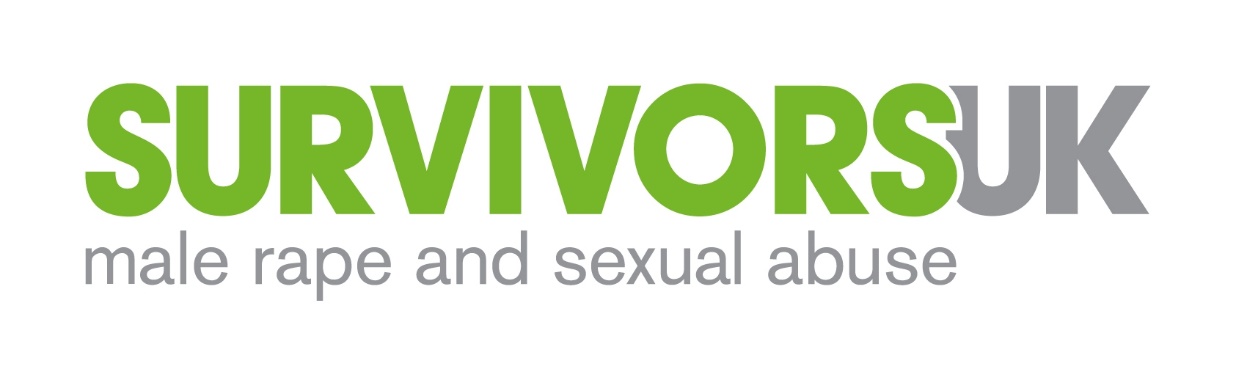 CONTEXTAn estimated 12,000 men are raped every year and 76,000 sexually abused or assaulted. Yet just 4% of men will tell someone. Of those who do, it takes on average 26 years to do so.SurvivorsUK provides specialist support to men and boys, trans and non-binary people who have been raped, sexually assaulted or abused. Our aim is to help any man, boy or gender non-confirming person to have the confidence to tell someone what’s happened to them and to know that it’s OK to seek help. When they do, we want to ensure they have access to the right support so they can deal with the impact of their experiences of criminal harm.We provide emotional support, information and signposting to survivors and anyone worried about someone they know, through a national website and webchat service (open till 9pm most evenings). Last year, 2,600 people contacted us via our webchat services and social media.In London, we are the only organisation providing specialist services for men and boys, including individual counselling and therapeutic groupwork, available till 9pm six days a week. Across London, we provide the capital’s only Independent Sexual Advisor (ISVA) Service that helps men and boys through the criminal justice system.ABOUT THE ROLEGroupwork+ is an exciting and challenging project at SurvivorsUK. It builds on the success of our Groupwork pilot to meet the needs of more men, across a wider area of London, reaching more diverse communities. Groupwork+ helps men with complex and high support needs, including men for whom generic services don’t work. You will need to be a highly skilled groupwork facilitator with experience of dealing with extremely vulnerable clients, willing to work flexibly and on your own initiative. Importantly, you will be a compassionate person able to blend therapeutic work with practical support and care. This post is subject to an enhanced DBS Clearance
PURPOSEFacilitate groupwork interventions for male, trans and nonbinary victims/survivors of sexual abuse, assault and rape, including in the evenings and at weekendsManage safeguarding issues in conjunction with the Groupwork Coordinator and the organisation’s safeguarding leadRecord all client work and risks on Salesforce as per organisation procedureDevelop plans for group sessions and continue to develop the group modelEnsure that monitoring and evaluation is considered at all times and outcomes are recordedKEY OUTCOMESService users who are highly vulnerable, isolated and/or distressed will have access to a service that meets their needs, with improvements in their overall health and wellbeingService users will report feeling better able to cope with their experiences of traumaService users will report feeling less isolated and confident to open up and talk about their experiences in a community of menProfessionals working with vulnerable men and boys will report increased confidence and ability to respond to sexual violence traumaRESPONSIBILITIESServices DeliveryYou will assist in the planning, set up and facilitation of some of the following groups:The Core twelve session closed group programme. These groups are held on a Friday and Monday evening and a Saturday daytimeAn open young people’s groupAn open monthly group for survivors who are trans or nonbinaryA new programme of social activities for survivorsA quarterly psycho-educational workshop on the impact of trauma and sexual violenceA service user panelAn annual wellbeing dayGroups for families, friends and loved onesOther groups which may be developed as part of an evolving groupwork programmeAttend supervision, CPD/training days and line management as requiredLiaison and PromotionAssist the Groupwork Co-ordinator to:Engage with external agencies in the charity and public sectors to promote our services to them and their client communities. Specifically, but not exclusively, within homelessness, mental health, drug/alcohol services, HIV charities and relevant statutory agenciesMaintain good working relationships with other support services associated with the clientWorking with SurvivorsUK Digital Marketing and Website Officer, provide content for promotion of the service via website and social media, including leaflets and press activityEstablish relationships with other organisations to raise the profile of SurvivorsUK, the groupwork service and encourage referralsHold awareness sessions within community organisations for potential clientsMonitoring, evaluation and disseminationAssist the Groupwork Co-ordinator to:Collect and accurately record data, including presenting issues, client notes, socio-economic demographics, using SurvivorsUK Salesforce databaseMonitor individual client’s progress through the CORE outcomes monitoring frameworkPrepare information and data to help the Operations Manager in the preparation of monitoring reports to funders and to the Board of TrusteesWhere appropriate, and within safeguarding and data protection policies, collate qualitative client stories for reporting back to funders, evidencing need and service user opinion/feedbackEnsure all clients are aware of and have access to the organisation’s relevant policies, procedures and other documentsGeneral DutiesProvide input and comment on the development of SurvivorsUK policies and procedures and ensure you follow established proceduresAs a member of a small team, contribute to the development of new initiatives and services in response to client needAnswering the telephone, and other general office duties where neededThe post-holder will be required to carry out additional duties from time to time. Such duties will be commensurate with the role.SurvivorsUK is an equal opportunities employerPERSON SPECIFICATIONExperience and qualificationsA BACP or UKCP or equivalent accredited counsellor, psychotherapist or groupwork facilitatorAt least 2-years’ experience of working with highly vulnerable clients in a counselling and/or groupwork serviceProven track record in helping clients who are experiencing high levels of distress and/or chaotic lifestyles, to improve their health and wellbeingEfficient and accurate use of outcomes monitoring frameworks, such as CORE or equivalentSkills, knowledge and competencesStrong understanding of the experiences, needs and impact of rape, sexual abuse or assault on men, whether as a child or adultSelf-motivated and a self-starter: high level of confidence to develop and deliver a new serviceA mature, calm and empathic manner: able to engage with clients who have challenging needs and deal with highly emotional and stressful situationsStrong communication skills: able to build trusting relationships and rapport with clients and interact and engage effectively with external agenciesAdherence to confidentiality and boundary policies and practicesHigh degree of flexibility in approach to working with clients and the wider teamPositive attitude and willing to contribute to developments, improvements and changes more broadly within SurvivorsUKCompetent administrator and highly organised: committed to maintaining accurate client records and reporting on performanceDemonstrable commitment to equal opportunities, with a non-judgemental approach to helping menA commitment to pursuing professional excellence, personal development and learningJob TitleGroupwork+ FacilitatorSalary£15 per hour planning, preparation £25 per hour deliveryHoursGroup preparation and delivery. Hours (largely evenings and weekends) to be negotiated by mutual agreement with the organisation (zero-hours contract)+ 2-4 hours per month of team meetings, supervision and line managementLocationBased Shadwell/Wapping, E1 & other London based venuesContract TypeTwo year contract with possible extension or renewal subject to fundingReports toGroupwork Co-ordinatorAnnual LeaveEquivalent to 28 days per annum + bank holidays (pro rata)